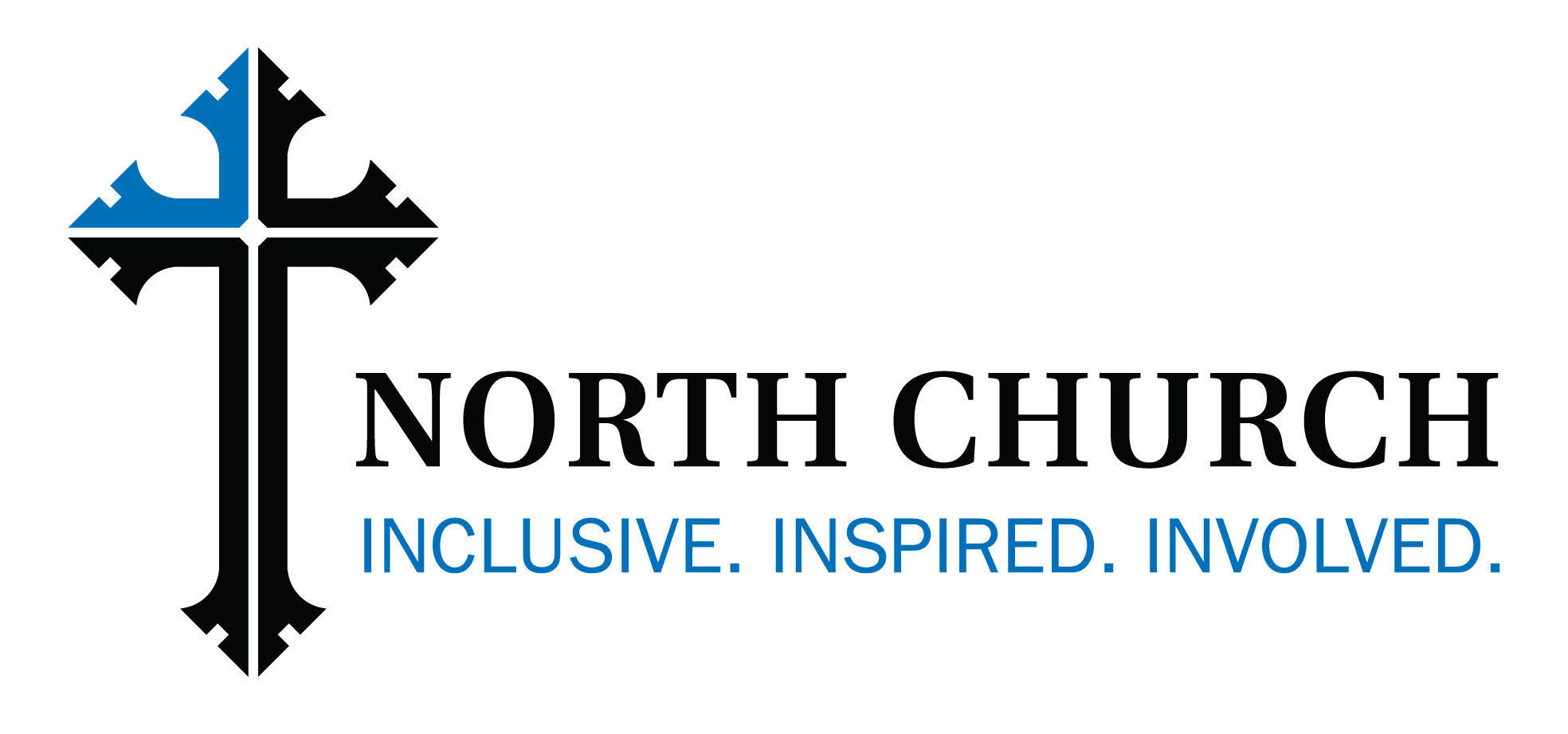 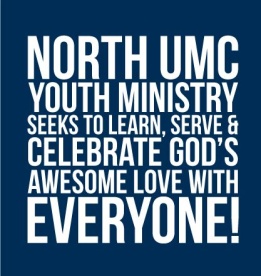 North UMC Youth 2016-17 CovenantsEvent: All North UMC Youth Group ActivitiesDates:	 August 2016 – July 2017In signing this Covenant, I agree to live by the following guidelines, as established by North United Methodist Church and its Youth Council, during the above named experience.I will: Respect the physical and emotional well-being of other youth and adults by “doing unto them as I would have them do unto me” (refraining from practical jokes, hurtful or threatening language and rough-housing, exercising common courtesy at all times). Be responsible for my own behavior and participate fully. Abide by adult and/or group decisions made during the experience. Respect the property where we are. Respect my personal boundaries, those of other persons, and those of our group by refraining from any action and/or language of a sexual nature that could be a violation of those boundaries. Respect the health of my own body by refraining from the use of tobacco, alcohol and drugs of any kind, except those prescribed by a physician.  I will notify the Youth Minister of such prescription drugs and report to an adult immediately if I am injured such that I receive a bruise or bleed.  I will also report immediately if I am not feeling well for any reason.If the Covenant is violated, one or more of these consequences will be activated:1. I will have a “heart to heart” with the adult leaders or the Youth Minister to help me choose more appropriate behavior options and to make amends with the group, or with an individual.2. I will call my parents and tell them what happened.  If necessary, I will return home.3. I will participate in future events only when I have re-established trust with North Church, its Youth Minister, and my adult leaders.Signed and Dated by:										Printed Name:											I will support my youth in keeping this covenant!Parent signature and Date:									Printed Name:											